T.CORTAHİSAR KAYMAKAMLIĞIUĞURLU İLKOKULU MÜDÜRLÜĞÜ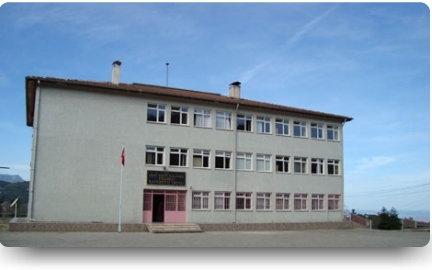 2019-2023 STRATEJİK PLANI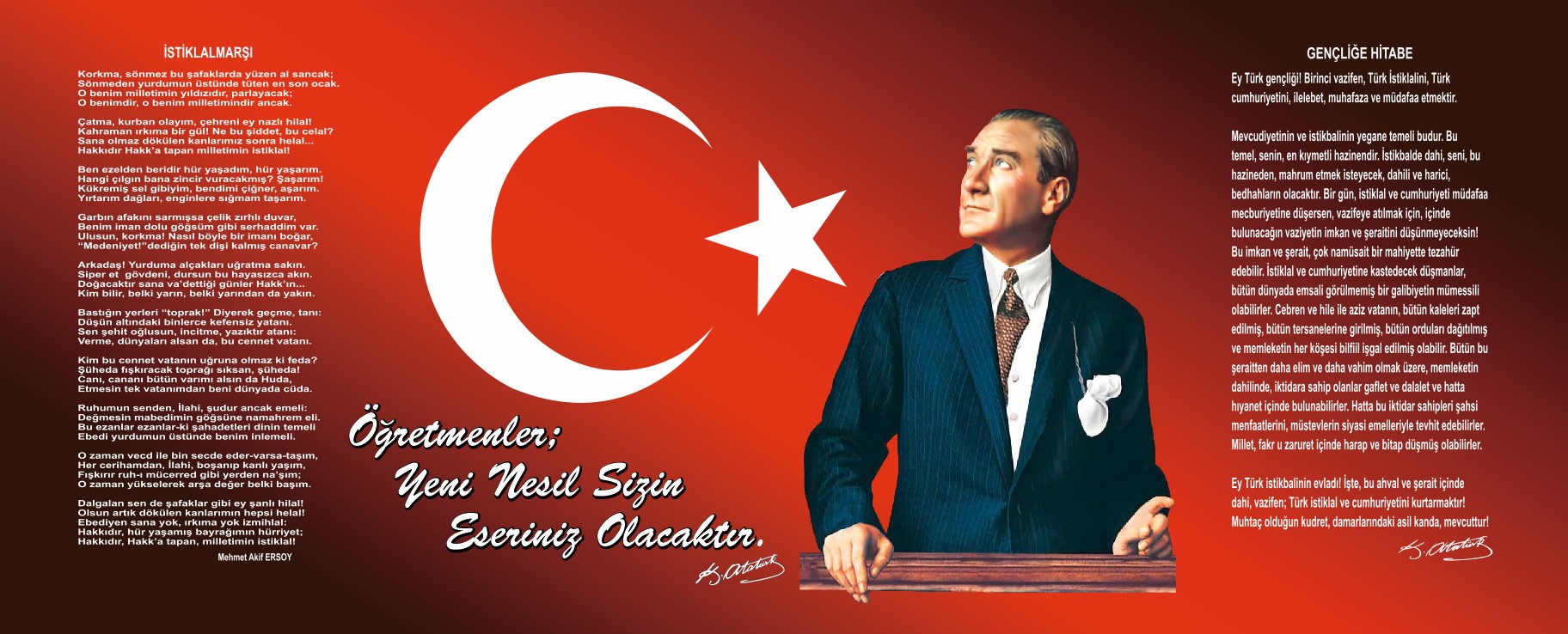 Sunuş,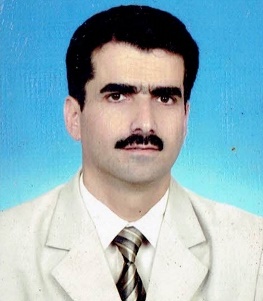 Stratejik planlama hedeflerinizi gerçekleştirme yolculuğunda –ne kadar uzun veya karışık olursa olsun- size araç olan bir rehberdir. Stratejik plan, varış noktalarınıza giden yolda, bölgeyi fethetmek için izlemeniz gereken istikameti adım adım gösterir                              . Stratejik planlamanın başarılı olabilmesi için her kademedeki eğitim yöneticilerinin benimsemesi gereken liderlik rolleri vardır. Liderler örgütü ile ilgili kapsamlı bir bilgiye sahip olmalı, kendisini ve planın içinde yer alan kişileri anlamalı, sürecin sorumlusu olmalı ve takımı ile ortak eylem birliğini sağlayabilmelidir. Bunu başarabilmesi için teknik bilgi ve becerilerin güncelleştirilmesi yerine örgüt içi ve dışı çevre ile duyarlılığı toplumun siyasal taleplerine uyarlamalı ve misyon tanımına sıkışıp kalmak yerine vizyon geliştirmelidir.Stratejik planlama gelişmiş karar almayı sağlar. Stratejik planlama çalışanların ulaşması gereken açık ve net hedefleri ortaya koyar. Bu özelliği bir yandan performans değerlendirmesinin sağlıklı yapılmasını, diğer yandan da performansın arttırılmasını sağlar. Eğitim kurumunun yaşayan bir sistem olabilmesi için kararlı ilişki kalıplarını koruma eğiliminde olması gerekir. Stratejik planlamada bütünleştirme ve hedeflere adanmışlık ulusal liderlerden okul yöneticilerine kadar her yönetsel düzeyde çok önemlidir.Ortahisar Müdürlüğü olarak hazırladığımız 2019-2023 Stratejik Planı ile eğitim ve öğretime erişim, eğitim öğretimde kalite, kurumsal kapasitenin artırılması alanlarında öngördüğümüz Stratejilerle, hedef ve amaçlarımıza ulaşmak gayretinde olacağız. Nihai hedefimiz, okulumuzda/kurumumuzda gerçekleşecek başarılı çalışmalarla ülkemiz eğitimine ve 2023 vizyonuna katkıda bulunmaktır.OrtahisarUğurlu İlkokulu ve Ortaokulu Müdürlüğü stratejik planının hazırlanmasında yoğun çaba gösteren Stratejik plan üst kurulu ve ekibineve emeği geçen tüm personelimize teşekkür eder, çalışmamızın ülkemize,ilimize, ilçemize ve okulumuza faydalı olmasını temenni ederimDAVUT SARIOkul MüdürüİçindekilerSunuş	3İçindekiler	4BÖLÜM I: GİRİŞ ve PLAN HAZIRLIK SÜRECİ	5BÖLÜM II: DURUM ANALİZİ	6Okulun Kısa Tanıtımı 	6Okulun Mevcut Durumu: Temel İstatistikler	7PAYDAŞ ANALİZİ	43GZFT (Güçlü, Zayıf, Fırsat, Tehdit) Analizi 	54BÖLÜM III: MİSYON, VİZYON VE TEMEL DEĞERLER	57MİSYONUMUZ 	57VİZYONUMUZ 	57TEMEL DEĞERLERİMİZ 	57IV. BÖLÜM : AMAÇ, HEDEF, EYLEMLER………………………………………………………………………………………………………………………………………………………………………………………………………………  57TEMA I: EĞİTİM VE ÖĞRETİME ERİŞİM	58TEMA II: EĞİTİM VE ÖĞRETİMDE KALİTENİN ARTIRILMASI	60TEMA III: KURUMSAL KAPASİTE	63V. BÖLÜM: MALİYETLENDİRME	65VI. BÖLÜM: İZLEME VE DEĞERLENDİRME	66EKLER:	66BÖLÜM I: GİRİŞ ve PLAN HAZIRLIK SÜRECİ2019-2023 dönemi stratejik planhazırlıkları İl Milli Eğitim Müdürlüğünün duyurusuyla Üst Kurul ileStratejik Plan Ekibinin oluşturulmasıile başlamıştır. Ekip tarafından İl Milli Eğitim Müdürlüğünün çalışma takvimine göre ilk aşamada durum analizi çalışmaları yapılmış vedurum analizi aşamasında paydaşlarımızın plan sürecine aktif katılımını sağlamak üzere öğretmen öğrenci ve veli paydaş anketleri uygulanarak, toplantı ve görüşmeler yapılmıştır.Durum analizinin ardından geleceğe yönelim bölümüne geçilerek okulumuzun amaç, hedef, gösterge ve eylemleri İl ve İlçe Milli Eğitim Müdürlüklerimizle uyumlu olarak belirlenmiştir. Çalışmaları yürüten ekip ve kurul bilgileri altta verilmiştir.STRATEJİK PLAN ÜST KURULUBÖLÜM II:DURUM ANALİZİDurum analizi bölümünde okulumuzun mevcut durumu ortaya konularak neredeyiz sorusuna yanıt bulunmaya çalışılmıştır. Bu kapsamda okulumuzun kısa tanıtımı, okul künyesi ve temel istatistikleri, paydaş analizi ve görüşleri ile okulumuzun Güçlü Zayıf Fırsat ve Tehditlerinin (GZFT) ele alındığı analize yer verilmiştir.Okulun Kısa TanıtımıOrtahisar Uğurlu İlköğretim Okulu; 1950 yılında ilkokul olarak açılmış,31 Temmuz 1975 yılında OrtahisarUğurlu Ortaokulu ek binada hizmete girmiştir. Okulumuz 4560 m2  arazi üzerine kurulmuş olup arsası köy sakinlerinden Lütfi ÇİZMEÇİOĞLU tarafından bağışlanmış,01.03.1981 yılında Bakanlığımıza hazine malı olarak devredilmiş olup tapusu alınmıştır. Okul köy halkının maddi ve manevi desteğiyle yapılmıştır.29.08.1997 de ilköğretime dönüştürülen okulda 2 binada eğitim öğretime devam edilmiş,2002-2003 Eğitim öğretim yılının 2. döneminde yeni binaya taşınılmıştır.1Eylül 2012 tarihinden itibaren aynı binada ilkokul ve ortaokul olarak hizmet verilmektedir.	Okul binası 4 katlı, 12 dersliklidir. Bu derslikler içinde 1 bilişim teknolojileri sınıfı, 1 anasınıfı bulunmaktadır. Ayrıca fen laboratuvarı, spor salonu, idari odalar, toplantı salonu mevcuttur.26.07.2014 tarih ve 29072 sayılı Resmi Gazetede yayımlanan, “Millî Eğitim Bakanlığı, Okul Öncesi Eğitim ve İlköğretim Kurumları Yönetmeliği” doğrultusunda iş ve işlemlerine devam etmektedir.Okulun Mevcut Durumu: Temel İstatistiklerOkul Künyesi-ARALIK-2018Okulumuzun temel girdilerine ilişkin bilgiler altta yer alan okul künyesine ilişkin tabloda yer almaktadır.Temel Bilgiler Tablosu- Okul KünyesiOkulun Mevcut Durumu: Temel İstatistiklerOkul Künyesi-HAZİRAN-2019Okulumuzun temel girdilerine ilişkin bilgiler altta yer alan okul künyesine ilişkin tabloda yer almaktadır.Temel Bilgiler Tablosu- Okul KünyesiOkulun Mevcut Durumu: Temel İstatistiklerOkul Künyesi-ARALIK-2019Okulumuzun temel girdilerine ilişkin bilgiler altta yer alan okul künyesine ilişkin tabloda yer almaktadır.Temel Bilgiler Tablosu- Okul KünyesiOkulun Mevcut Durumu: Temel İstatistiklerOkul Künyesi-HAZİRAN-2020Okulumuzun temel girdilerine ilişkin bilgiler altta yer alan okul künyesine ilişkin tabloda yer almaktadır.Okulun Mevcut Durumu: Temel İstatistiklerOkul Künyesi-ARALIK-2020Okulumuzun temel girdilerine ilişkin bilgiler altta yer alan okul künyesine ilişkin tabloda yer almaktadır.Okulun Mevcut Durumu: Temel İstatistiklerOkul Künyesi-HAZİRAN-2021Okulumuzun temel girdilerine ilişkin bilgiler altta yer alan okul künyesine ilişkin tabloda yer almaktadır.Okulun Mevcut Durumu: Temel İstatistiklerOkul Künyesi-ARALIK-2021Okulumuzun temel girdilerine ilişkin bilgiler altta yer alan okul künyesine ilişkin tabloda yer almaktadır.Okulun Mevcut Durumu: Temel İstatistiklerOkul Künyesi-HAZİRAN-2022Okulumuzun temel girdilerine ilişkin bilgiler altta yer alan okul künyesine ilişkin tabloda yer almaktadır.Okulun Mevcut Durumu: Temel İstatistiklerOkul Künyesi-ARALIK-2022Okulumuzun temel girdilerine ilişkin bilgiler altta yer alan okul künyesine ilişkin tabloda yer almaktadır.Okulun Mevcut Durumu: Temel İstatistiklerOkul Künyesi-HAZİRAN-2023Okulumuzun temel girdilerine ilişkin bilgiler altta yer alan okul künyesine ilişkin tabloda yer almaktadır.Okulun Mevcut Durumu: Temel İstatistiklerOkul Künyesi-ARALIK-2023Okulumuzun temel girdilerine ilişkin bilgiler altta yer alan okul künyesine ilişkin tabloda yer almaktadır.Çalışan BilgileriOkulumuzun çalışanlarına ilişkin bilgiler altta yer alan tabloda belirtilmiştir.Çalışan Bilgileri Tablosu-ARALIK 2018Çalışan BilgileriOkulumuzun çalışanlarına ilişkin bilgiler altta yer alan tabloda belirtilmiştir.Çalışan Bilgileri Tablosu-HAZİRAN 2019Çalışan BilgileriOkulumuzun çalışanlarına ilişkin bilgiler altta yer alan tabloda belirtilmiştir.Çalışan Bilgileri Tablosu-ARALIK 2019Çalışan BilgileriOkulumuzun çalışanlarına ilişkin bilgiler altta yer alan tabloda belirtilmiştir.Çalışan Bilgileri Tablosu-HAZİRAN 2020Çalışan BilgileriOkulumuzun çalışanlarına ilişkin bilgiler altta yer alan tabloda belirtilmiştir.Çalışan Bilgileri Tablosu-ARALIK 2020Çalışan BilgileriOkulumuzun çalışanlarına ilişkin bilgiler altta yer alan tabloda belirtilmiştir.Çalışan Bilgileri Tablosu-HAZİRAN 2021Çalışan BilgileriOkulumuzun çalışanlarına ilişkin bilgiler altta yer alan tabloda belirtilmiştir.Çalışan Bilgileri Tablosu-ARALIK 2021Çalışan BilgileriOkulumuzun çalışanlarına ilişkin bilgiler altta yer alan tabloda belirtilmiştir.Çalışan Bilgileri Tablosu-HAZİRAN 2022Çalışan BilgileriOkulumuzun çalışanlarına ilişkin bilgiler altta yer alan tabloda belirtilmiştir.Çalışan Bilgileri Tablosu-ARALIK 2022Çalışan BilgileriOkulumuzun çalışanlarına ilişkin bilgiler altta yer alan tabloda belirtilmiştir.Çalışan Bilgileri Tablosu-HAZİRAN 2023Çalışan BilgileriOkulumuzun çalışanlarına ilişkin bilgiler altta yer alan tabloda belirtilmiştir.Çalışan Bilgileri Tablosu-ARALIK 2023Okulumuz Bina ve Alanları	Okulumuzun binası ile açık ve kapalı alanlarına ilişkin temel bilgiler altta yer almaktadır.Okul Yerleşkesine İlişkin Bilgiler Sınıf ve Öğrenci Bilgileri-ARALIK 2018	Okulumuzda yer alan sınıfların öğrenci sayıları alttaki tabloda verilmiştir.Sınıf ve Öğrenci Bilgileri-HAZİRAN 2019	Okulumuzda yer alan sınıfların öğrenci sayıları alttaki tabloda verilmiştir.Sınıf ve Öğrenci Bilgileri-ARALIK 2019	Okulumuzda yer alan sınıfların öğrenci sayıları alttaki tabloda verilmiştir.Sınıf ve Öğrenci Bilgileri-HAZİRAN 2020	Okulumuzda yer alan sınıfların öğrenci sayıları alttaki tabloda verilmiştir.Sınıf ve Öğrenci Bilgileri-ARALIK 2020	Okulumuzda yer alan sınıfların öğrenci sayıları alttaki tabloda verilmiştir.Sınıf ve Öğrenci Bilgileri-HAZİRAN 2021	Okulumuzda yer alan sınıfların öğrenci sayıları alttaki tabloda verilmiştir.Sınıf ve Öğrenci Bilgileri-ARALIK 2021	Okulumuzda yer alan sınıfların öğrenci sayıları alttaki tabloda verilmiştir.Sınıf ve Öğrenci Bilgileri-HAZİRAN 2022	Okulumuzda yer alan sınıfların öğrenci sayıları alttaki tabloda verilmiştir.Sınıf ve Öğrenci Bilgileri-ARALIK 2022	Okulumuzda yer alan sınıfların öğrenci sayıları alttaki tabloda verilmiştir.Sınıf ve Öğrenci Bilgileri-HAZİRAN 2023	Okulumuzda yer alan sınıfların öğrenci sayıları alttaki tabloda verilmiştir.Sınıf ve Öğrenci Bilgileri-ARALIK 2023	Okulumuzda yer alan sınıfların öğrenci sayıları alttaki tabloda verilmiştir.Donanım ve Teknolojik KaynaklarımızTeknolojik kaynaklar başta olmak üzere okulumuzda bulunan çalışır durumdaki donanım malzemesine ilişkin bilgiye alttaki tabloda yer verilmiştir.Teknolojik Kaynaklar TablosuGelir ve Gider BilgisiOkulumuzun genel bütçe ödenekleri, okul aile birliği gelirleri ve diğer katkılarda dâhil olmak üzere gelir ve giderlerine ilişkin son iki yıl gerçekleşme bilgileri alttaki tabloda verilmiştir.PAYDAŞ ANALİZİKurumumuzun temel paydaşları öğrenci, veli ve öğretmen olmakla birlikte eğitimin dışsal etkisi nedeniyle okul çevresinde etkileşim içinde olunan geniş bir paydaş kitlesi bulunmaktadır. Paydaşlarımızın görüşleri anket, toplantı, dilek ve istek kutuları, elektronik ortamda iletilen önerilerde dâhil olmak üzere çeşitli yöntemlerle sürekli olarak alınmaktadır.ORTAHİSAR UĞURLU İLKOKULU/ORTAOKULU MÜDÜRLÜĞÜ STRATEJİK PLANI (2019-2023) “ÖĞRETMEN GÖRÜŞ VE DEĞERLENDİRMELERİ” ANKET FORMUOrtahisar Uğurlu Okul Müdürlüğü 2019–2023 Stratejik Plan hazırlıkları çerçevesinde, idarenin geleceğinin şekillendirilmesinde paydaşların katkılarının beklendiği bu çalışmada kurumun mevcut durumuna ve gelecekte öngördüklerine yönelik görüş ve değerlendirmeleri büyük önem taşımaktadır. Ankette yer alan sorular, paydaş analizinde yer alması öngörülen konu başlıklarını içerecek şekilde düzenlenmiştir. Bu anketin gerçekleştirilmesindeki amaç, kurumumuzun stratejik planı hazırlanırken sizlerin görüşleriyle sorunları, iyileştirmeye acık alanları tespit etmek ve çözüme yönelik stratejiler geliştirmektir. Emek ve katkılarınız için şimdiden teşekkür ederim.                                                                                                  Murat ÇEBİ                                                                                Okul MüdürüPaydaş anketlerine ilişkin ortaya çıkan temel sonuçlara altta yer verilmiştir: ORTAHİSAR UĞURLU İLKOKULU/ORTAOKULU MÜDÜRLÜĞÜ STRATEJİK PLANI (2019-2023) “ÖĞRENCİ GÖRÜŞ VE DEĞERLENDİRMELERİ” ANKET FORMUOrtahisar Uğurlu Okul Müdürlüğü 2019–2023 Stratejik Plan hazırlıkları çerçevesinde, idarenin geleceğinin şekillendirilmesinde paydaşların katkılarının beklendiği bu çalışmada kurumun mevcut durumuna ve gelecekte öngördüklerine yönelik görüş ve değerlendirmeleri büyük önem taşımaktadır. Ankette yer alan sorular, paydaş analizinde yer alması öngörülen konu başlıklarını içerecek şekilde düzenlenmiştir. Bu anketin gerçekleştirilmesindeki amaç, kurumumuzun stratejik planı hazırlanırken sizlerin görüşleriyle sorunları, iyileştirmeye acık alanları tespit etmek ve çözüme yönelik stratejiler geliştirmektir. Emek ve katkılarınız için şimdiden teşekkür ederim.Murat ÇEBİ                                                                                Okul MüdürüORTAHİSAR UĞURLU İLKOKULU/ORTAOKULU MÜDÜRLÜĞÜ STRATEJİK PLANI (2019-2023) “VELİ GÖRÜŞ VE DEĞERLENDİRMELERİ” ANKET FORMUOrtahisar Uğurlu Okul Müdürlüğü 2019–2023 Stratejik Plan hazırlıkları çerçevesinde, idarenin geleceğinin şekillendirilmesinde paydaşların katkılarının beklendiği bu çalışmada kurumun mevcut durumuna ve gelecekte öngördüklerine yönelik görüş ve değerlendirmeleri büyük önem taşımaktadır. Ankette yer alan sorular, paydaş analizinde yer alması öngörülen konu başlıklarını içerecek şekilde düzenlenmiştir. Bu anketin gerçekleştirilmesindeki amaç, kurumumuzun stratejik planı hazırlanırken sizlerin görüşleriyle sorunları, iyileştirmeye acık alanları tespit etmek ve çözüme yönelik stratejiler geliştirmektir. Emek ve katkılarınız için şimdiden teşekkür ederim.DAVUT SARI                                                                                Okul MüdürüÖğrenci Anketi Sonuçları:Olumlu Yönlerimiz: Öğrenciler öğretmen ve idarecilere rahatlıkla ulaşabilmektedir. Okulda öğrenciler kendini güvende hissetmektedir. Okulumuz temiz olup, okulumuzun fiziki şartları yeterlidir.Olumsuz Yönlerimiz: Okulda öğrencilerin istek ve önerileri daha fazla dikkate alınmalıdır.Okulun rehberlik faaliyetlerinin yeterli olmadığı belirtilmiştir.Öğretmen Anketi Sonuçları:Olumlu Yönlerimiz:Okulun fiziki şartları yeterlidir.Okulumuz gerekli donanıma sahiptir.Öğretmenler arasında dayanışma vardır. Eşit ve adil davranılmaktadır.Olumsuz Yönlerimiz:Okulda çalışanlara yönelik sosyal ve kültürel faaliyetler yeterince yapılmamaktadır.Veli Anketi Sonuçları:Olumlu Yönlerimiz: Okulda ihtiyaç duyulduğunda her zaman öğretmenlere ulaşılmaktadır. Okula iletilen dilek ve şikâyetler dikkate alınmaktadır. Okul temiz ve bakımlıdır.Okulda öğrenciler güvendedir.Okulda yeteri kadar sanatsal ve kültürel faaliyetler düzenlenmektedir.Olumsuz Yönlerimiz: E okul Veli Bilgilendirme Sistemi ile okulun internet sitesi düzenli olarak takip edilmemektedir.GZFT (Güçlü, Zayıf, Fırsat, Tehdit) AnaliziOkulumuzun temel istatistiklerinde verilen okul künyesi, çalışan bilgileri, bina bilgileri, teknolojik kaynak bilgileri ve gelir gider bilgileri ile paydaş anketleri sonucunda ortaya çıkan sorun ve gelişime açık alanlar iç ve dış faktör olarak değerlendirilerek GZFT tablosunda belirtilmiştir. Dolayısıyla olguyu belirten istatistikler ile algıyı ölçen anketlerden çıkan sonuçlar tek bir analizde birleştirilmiştir.Kurumun güçlü ve zayıf yönleri donanım, malzeme, çalışan, iş yapma becerisi, kurumsal iletişim gibi çok çeşitli alanlarda kendisinden kaynaklı olan güçlülükleri ve zayıflıkları ifade etmektedir ve ayrımda temel olarak okul müdürü/müdürlüğü kapsamından bakılarak iç faktör ve dış faktör ayrımı yapılmıştır. İçsel FaktörlerGüçlü YönlerZayıf YönlerDışsal FaktörlerFırsatlarTehditlerGelişim ve Sorun AlanlarıGelişim ve sorun alanları analizi ile GZFT analizi sonucunda ortaya çıkan sonuçların planın geleceğe yönelim bölümü ile ilişkilendirilmesi ve buradan hareketle hedef, gösterge ve eylemlerin belirlenmesi sağlanmaktadır. Gelişim ve sorun alanları ayrımında eğitim ve öğretim faaliyetlerine ilişkin üç temel tema olan Eğitime Erişim, Eğitimde Kalite ve kurumsal Kapasite kullanılmıştır. Eğitime erişim, öğrencinin eğitim faaliyetine erişmesi ve tamamlamasına ilişkin süreçleri; Eğitimde kalite, öğrencinin akademik başarısı, sosyal ve bilişsel gelişimi ve istihdamı da dâhil olmak üzere eğitim ve öğretim sürecinin hayata hazırlama evresini; Kurumsal kapasite ise kurumsal yapı, kurum kültürü, donanım, bina gibi eğitim ve öğretim sürecine destek mahiyetinde olan kapasiteyi belirtmektedir.Gelişim ve sorun alanlarına ilişkin GZFT analizinden yola çıkılarak saptamalar yapılırken yukarıdaki tabloda yer alan ayrımda belirtilen temel sorun alanlarına dikkat edilmesi gerekmektedir.Gelişim ve Sorun AlanlarımızBÖLÜM III: MİSYON, VİZYON VE TEMEL DEĞERLEROkul Müdürlüğümüzün Misyon, vizyon, temel ilke ve değerlerinin oluşturulması kapsamında öğretmenlerimiz, öğrencilerimiz, velilerimiz, çalışanlarımız ve diğer paydaşlarımızdan alınan görüşler sonucunda stratejik plan hazırlama ekibi tarafından İl Milli Eğitim Müdürlüğümüz ve İlçe Milli Eğitim Müdürlüğümüzün Misyon,Vizyon ve Temel değerleri esas alınarak oluşturulan Misyon, Vizyon, Temel Değerler; Okulumuz üst kurulana sunulmuş ve üst kurul tarafından onaylanmıştır.MİSYONUMUZ Ailesine ,vatanına ,milletine karşı görev ve sorumluluklarının bilincinde olan ,küçüklerine merhamet  büyüklerine hürmet gösteren ahlaklı nesiller yetiştirmektir.VİZYONUMUZ Kendini sürekli yenileyen, hayata ve bir üst öğrenime hazır öğrencilerin yetiştirildiği okul olmaktır.TEMEL DEĞERLERİMİZ 1) Ülkemizin geleceği konusunda sorumluluk2) Birbirine saygı ve sevgi göstermek3) Milli ve manevi değerlere bağlı kalmak4)Demokrasi kültürüne sahip olmak5) Açık ve dürüst iletişime sahip olmak6) Ben değil biz kültürünü yerleştirmek.7)Problemin değil ,çözümüm parçası olmaya çalışmak.8)Her çalışana değer vermek ,eşit fırsat tanımakBÖLÜM IV: AMAÇ, HEDEF VE EYLEMLERTEMA I: EĞİTİM VE ÖĞRETİME ERİŞİMEğitim ve öğretime erişim okullaşma ve okul terki, devam ve devamsızlık, okula uyum ve oryantasyon, özel eğitime ihtiyaç duyan bireylerin eğitime erişimi, yabancı öğrencilerin eğitime erişimi ve hayatboyu öğrenme kapsamında yürütülen faaliyetlerin ele alındığı temadır.Stratejik Amaç 1: Kayıt bölgemizde yer alan çocukların okullaşma oranlarını artıran, öğrencilerin uyum ve devamsızlık sorunlarını gideren etkin bir yönetim yapısı kurulacaktır. Stratejik Hedef 1.1.Kayıt bölgemizde yer alan çocukların okullaşma oranları artırılacak ve öğrencilerin uyum ve devamsızlık sorunları da giderilecektir.EylemlerTEMA II: EĞİTİM VE ÖĞRETİMDE KALİTENİN ARTIRILMASIEğitim ve öğretimde kalitenin artırılması başlığı esas olarak eğitim ve öğretim faaliyetinin hayata hazırlama işlevinde yapılacak çalışmaları kapsamaktadır. Bu tema altında akademik başarı, sınav kaygıları, sınıfta kalma, ders başarıları ve kazanımları, disiplin sorunları, öğrencilerin bilimsel, sanatsal, kültürel ve sportif faaliyetleri ile istihdam ve meslek edindirmeye yönelik rehberlik ve diğer mesleki faaliyetler yer almaktadır. Stratejik Amaç 2: Öğrencilerimizin gelişmiş dünyaya uyum sağlayacak şekilde donanımlı bireyler olabilmesi için eğitim ve öğretimde kalite artırılacaktır.Stratejik Hedef 2.1.Öğrenme kazanımlarını takip eden ve velileri de sürece dâhil eden bir yönetim anlayışı ile öğrencilerimizin akademik başarıları ve sosyal faaliyetlere etkin katılımı artırılacaktır.EylemlerStratejik Hedef 2.2.Etkin bir rehberlik anlayışıyla, öğrencilerimizi ilgi ve becerileriyle orantılı bir şekilde üst öğrenime veya istihdama hazır hale getiren daha kaliteli bir kurum yapısına geçilecektir. EylemlerTEMA III: KURUMSAL KAPASİTEStratejik Amaç 3: Eğitim ve öğretim faaliyetlerinin daha nitelikli olarak verilebilmesi için okulumuzun kurumsal kapasitesi güçlendirilecektir.Stratejik Hedef 3.1.İşlevsel bir insan kaynakları planlamasında personel yeterliliklerimiz geliştirilecektir, Eylemler:Stratejik Hedef 3.2 Okulumuzun mali kaynaklarını güçlendirmek ve finansal kaynakların etkin dağıtımını yaparak okulumuzun alt yapı ve donatım ihtiyaçları karşılanmaya çalışılacaktır.EylemlerV. BÖLÜM:MALİYETLENDİRME2019-2023 Stratejik Planı Faaliyet/Proje Maaliyetlendirme TablosuVI. BÖLÜM:İZLEME VE DEĞERLENDİRMEOkulumuz Stratejik Planı izleme ve değerlendirme çalışmalarında 5 yıllık Stratejik Planın izlenmesi ve 1 yıllık gelişim planın izlenmesi olarak ikili bir ayrıma gidilecektir. Stratejik planın izlenmesinde 6 aylık dönemlerde izleme yapılacak denetim birimleri, il ve ilçe millî eğitim müdürlüğü ve Bakanlık denetim ve kontrollerine hazır halde tutulacaktır.Yıllık planın uygulanmasında yürütme ekipleri ve eylem sorumlularıyla toplantılar yapılacaktır. Toplantıda yapılanlar ve sonraki aylarda yapılacaklar görüşülüp karara bağlanacaktır. EKLER:Öğretmen, öğrenci ve veli anket örnekleri klasör ekinde olup okullarınızda uygulanarak sonuçlarından paydaş analizi bölümü ve sorun alanlarının belirlenmesinde yararlanabilirsiniz.Üst Kurul BilgileriÜst Kurul BilgileriEkip BilgileriEkip BilgileriAdı SoyadıUnvanıAdı SoyadıUnvanıDAVUT SARIMÜDÜRELİF AYDINÖĞRETMENSELÇUK YÜCESOYMÜDÜR YRD.BAYRAM ÇAKIRÖĞRETMENHALİL UZUN MÜDÜR YRD.DENİZ KAPUCUOKUL AİLE BİRLİĞİ BAŞKANIİli: TRABZONİli: TRABZONİli: TRABZONİli: TRABZONİlçesi: ORTAHİSARİlçesi: ORTAHİSARİlçesi: ORTAHİSARİlçesi: ORTAHİSARAdres:Uğurlu Mah.1115 Nolu Cadde No:120Uğurlu Mah.1115 Nolu Cadde No:120Uğurlu Mah.1115 Nolu Cadde No:120Coğrafi Konum (link):Coğrafi Konum (link):https://goo.gl/maps/cryBVNE8R2yhttps://goo.gl/maps/cryBVNE8R2yTelefon Numarası: 046227820530462278205304622782053Faks Numarası:Faks Numarası:0462 278 20530462 278 2053E-Posta Adresi757119@meb.k12.tr     757178@meb.k12.tr757119@meb.k12.tr     757178@meb.k12.tr757119@meb.k12.tr     757178@meb.k12.trWeb sayfası adresi:Web sayfası adresi:http://ugurluilkokulu.meb.k12.tr/http://ugurluortaokulu.meb.k12.tr/http://ugurluilkokulu.meb.k12.tr/http://ugurluortaokulu.meb.k12.tr/Kurum Kodu:757119   757178757119   757178757119   757178Öğretim Şekli:Öğretim Şekli:Tam GünTam GünOkulun Hizmete Giriş Tarihi: Şubat 2003Okulun Hizmete Giriş Tarihi: Şubat 2003Okulun Hizmete Giriş Tarihi: Şubat 2003Okulun Hizmete Giriş Tarihi: Şubat 2003Toplam Çalışan Sayısı Toplam Çalışan Sayısı 2121Öğrenci Sayısı:Kız9090Öğretmen SayısıKadın1111Öğrenci Sayısı:Erkek8383Öğretmen SayısıErkek88Öğrenci Sayısı:Toplam173173Öğretmen SayısıToplam1919Derslik Başına Düşen Öğrenci SayısıDerslik Başına Düşen Öğrenci SayısıDerslik Başına Düşen Öğrenci Sayısı22Şube Başına Düşen Öğrenci SayısıŞube Başına Düşen Öğrenci SayısıŞube Başına Düşen Öğrenci Sayısı22Öğretmen Başına Düşen Öğrenci SayısıÖğretmen Başına Düşen Öğrenci SayısıÖğretmen Başına Düşen Öğrenci Sayısı11Şube Başına 30’dan Fazla Öğrencisi Olan Şube SayısıŞube Başına 30’dan Fazla Öğrencisi Olan Şube SayısıŞube Başına 30’dan Fazla Öğrencisi Olan Şube Sayısı:-Öğrenci Başına Düşen Toplam Gider MiktarıÖğrenci Başına Düşen Toplam Gider MiktarıÖğrenci Başına Düşen Toplam Gider Miktarı70.96Öğretmenlerin Kurumdaki Ortalama Görev SüresiÖğretmenlerin Kurumdaki Ortalama Görev SüresiÖğretmenlerin Kurumdaki Ortalama Görev Süresi15İli: TRABZONİli: TRABZONİli: TRABZONİli: TRABZONİlçesi: ORTAHİSARİlçesi: ORTAHİSARİlçesi: ORTAHİSARİlçesi: ORTAHİSARAdres:Uğurlu Mah.1115 Nolu Cadde No:120Uğurlu Mah.1115 Nolu Cadde No:120Uğurlu Mah.1115 Nolu Cadde No:120Coğrafi Konum (link):Coğrafi Konum (link):https://goo.gl/maps/cryBVNE8R2yhttps://goo.gl/maps/cryBVNE8R2yTelefon Numarası: 046227820530462278205304622782053Faks Numarası:Faks Numarası:0462 278 20530462 278 2053E-Posta Adresi757119@meb.k12.tr     757178@meb.k12.tr757119@meb.k12.tr     757178@meb.k12.tr757119@meb.k12.tr     757178@meb.k12.trWeb sayfası adresi:Web sayfası adresi:http://ugurluilkokulu.meb.k12.tr/http://ugurluortaokulu.meb.k12.tr/http://ugurluilkokulu.meb.k12.tr/http://ugurluortaokulu.meb.k12.tr/Kurum Kodu:757119   757178757119   757178757119   757178Öğretim Şekli:Öğretim Şekli:Tam GünTam GünOkulun Hizmete Giriş Tarihi: Şubat 2003Okulun Hizmete Giriş Tarihi: Şubat 2003Okulun Hizmete Giriş Tarihi: Şubat 2003Okulun Hizmete Giriş Tarihi: Şubat 2003Toplam Çalışan Sayısı Toplam Çalışan Sayısı 2121Öğrenci Sayısı:Kız9090Öğretmen SayısıKadın1111Öğrenci Sayısı:Erkek8383Öğretmen SayısıErkek88Öğrenci Sayısı:Toplam173173Öğretmen SayısıToplam1919Derslik Başına Düşen Öğrenci SayısıDerslik Başına Düşen Öğrenci SayısıDerslik Başına Düşen Öğrenci Sayısı22Şube Başına Düşen Öğrenci SayısıŞube Başına Düşen Öğrenci SayısıŞube Başına Düşen Öğrenci Sayısı22Öğretmen Başına Düşen Öğrenci SayısıÖğretmen Başına Düşen Öğrenci SayısıÖğretmen Başına Düşen Öğrenci Sayısı11Şube Başına 30’dan Fazla Öğrencisi Olan Şube SayısıŞube Başına 30’dan Fazla Öğrencisi Olan Şube SayısıŞube Başına 30’dan Fazla Öğrencisi Olan Şube Sayısı:-Öğrenci Başına Düşen Toplam Gider MiktarıÖğrenci Başına Düşen Toplam Gider MiktarıÖğrenci Başına Düşen Toplam Gider Miktarı70.96Öğretmenlerin Kurumdaki Ortalama Görev SüresiÖğretmenlerin Kurumdaki Ortalama Görev SüresiÖğretmenlerin Kurumdaki Ortalama Görev Süresi15İli: TRABZONİli: TRABZONİli: TRABZONİli: TRABZONİlçesi: ORTAHİSARİlçesi: ORTAHİSARİlçesi: ORTAHİSARİlçesi: ORTAHİSARAdres:Uğurlu Mah.1115 Nolu Cadde No:120Uğurlu Mah.1115 Nolu Cadde No:120Uğurlu Mah.1115 Nolu Cadde No:120Coğrafi Konum (link):Coğrafi Konum (link):https://goo.gl/maps/cryBVNE8R2yhttps://goo.gl/maps/cryBVNE8R2yTelefon Numarası: 046227820530462278205304622782053Faks Numarası:Faks Numarası:0462 278 20530462 278 2053E-Posta Adresi757119@meb.k12.tr     757178@meb.k12.tr757119@meb.k12.tr     757178@meb.k12.tr757119@meb.k12.tr     757178@meb.k12.trWeb sayfası adresi:Web sayfası adresi:http://ugurluilkokulu.meb.k12.tr/http://ugurluortaokulu.meb.k12.tr/http://ugurluilkokulu.meb.k12.tr/http://ugurluortaokulu.meb.k12.tr/Kurum Kodu:757119   757178757119   757178757119   757178Öğretim Şekli:Öğretim Şekli:Tam GünTam GünOkulun Hizmete Giriş Tarihi: Şubat 2003Okulun Hizmete Giriş Tarihi: Şubat 2003Okulun Hizmete Giriş Tarihi: Şubat 2003Okulun Hizmete Giriş Tarihi: Şubat 2003Toplam Çalışan Sayısı Toplam Çalışan Sayısı 2020Öğrenci Sayısı:Kız7575Öğretmen SayısıKadın1111Öğrenci Sayısı:Erkek103103Öğretmen SayısıErkek88Öğrenci Sayısı:Toplam178178Öğretmen SayısıToplam1919Derslik Başına Düşen Öğrenci SayısıDerslik Başına Düşen Öğrenci SayısıDerslik Başına Düşen Öğrenci Sayısı18Şube Başına Düşen Öğrenci SayısıŞube Başına Düşen Öğrenci SayısıŞube Başına Düşen Öğrenci Sayısı18Öğretmen Başına Düşen Öğrenci SayısıÖğretmen Başına Düşen Öğrenci SayısıÖğretmen Başına Düşen Öğrenci Sayısı10Şube Başına 30’dan Fazla Öğrencisi Olan Şube SayısıŞube Başına 30’dan Fazla Öğrencisi Olan Şube SayısıŞube Başına 30’dan Fazla Öğrencisi Olan Şube Sayısı:-Öğrenci Başına Düşen Toplam Gider MiktarıÖğrenci Başına Düşen Toplam Gider MiktarıÖğrenci Başına Düşen Toplam Gider Miktarı70.96Öğretmenlerin Kurumdaki Ortalama Görev SüresiÖğretmenlerin Kurumdaki Ortalama Görev SüresiÖğretmenlerin Kurumdaki Ortalama Görev Süresi15İli: TRABZONİli: TRABZONİli: TRABZONİli: TRABZONİlçesi: ORTAHİSARİlçesi: ORTAHİSARİlçesi: ORTAHİSARİlçesi: ORTAHİSARAdres:Coğrafi Konum (link):Coğrafi Konum (link):Telefon Numarası: Faks Numarası:Faks Numarası:E-Posta AdresiWeb sayfası adresi:Web sayfası adresi:Kurum Kodu:Öğretim Şekli:Öğretim Şekli:Okulun Hizmete Giriş Tarihi: Okulun Hizmete Giriş Tarihi: Okulun Hizmete Giriş Tarihi: Okulun Hizmete Giriş Tarihi: Toplam Çalışan Sayısı Toplam Çalışan Sayısı Öğrenci Sayısı:KızÖğretmen SayısıKadınÖğrenci Sayısı:ErkekÖğretmen SayısıErkekÖğrenci Sayısı:ToplamÖğretmen SayısıToplamDerslik Başına Düşen Öğrenci SayısıDerslik Başına Düşen Öğrenci SayısıDerslik Başına Düşen Öğrenci SayısıŞube Başına Düşen Öğrenci SayısıŞube Başına Düşen Öğrenci SayısıŞube Başına Düşen Öğrenci SayısıÖğretmen Başına Düşen Öğrenci SayısıÖğretmen Başına Düşen Öğrenci SayısıÖğretmen Başına Düşen Öğrenci SayısıŞube Başına 30’dan Fazla Öğrencisi Olan Şube SayısıŞube Başına 30’dan Fazla Öğrencisi Olan Şube SayısıŞube Başına 30’dan Fazla Öğrencisi Olan Şube SayısıÖğrenci Başına Düşen Toplam Gider MiktarıÖğrenci Başına Düşen Toplam Gider MiktarıÖğrenci Başına Düşen Toplam Gider MiktarıÖğretmenlerin Kurumdaki Ortalama Görev SüresiÖğretmenlerin Kurumdaki Ortalama Görev SüresiÖğretmenlerin Kurumdaki Ortalama Görev Süresiİli: TRABZONİli: TRABZONİli: TRABZONİli: TRABZONİlçesi: ORTAHİSARİlçesi: ORTAHİSARİlçesi: ORTAHİSARİlçesi: ORTAHİSARAdres:Coğrafi Konum (link):Coğrafi Konum (link):Telefon Numarası: Faks Numarası:Faks Numarası:E-Posta AdresiWeb sayfası adresi:Web sayfası adresi:Kurum Kodu:Öğretim Şekli:Öğretim Şekli:Okulun Hizmete Giriş Tarihi: Okulun Hizmete Giriş Tarihi: Okulun Hizmete Giriş Tarihi: Okulun Hizmete Giriş Tarihi: Toplam Çalışan Sayısı Toplam Çalışan Sayısı Öğrenci Sayısı:KızÖğretmen SayısıKadınÖğrenci Sayısı:ErkekÖğretmen SayısıErkekÖğrenci Sayısı:ToplamÖğretmen SayısıToplamDerslik Başına Düşen Öğrenci SayısıDerslik Başına Düşen Öğrenci SayısıDerslik Başına Düşen Öğrenci SayısıŞube Başına Düşen Öğrenci SayısıŞube Başına Düşen Öğrenci SayısıŞube Başına Düşen Öğrenci SayısıÖğretmen Başına Düşen Öğrenci SayısıÖğretmen Başına Düşen Öğrenci SayısıÖğretmen Başına Düşen Öğrenci SayısıŞube Başına 30’dan Fazla Öğrencisi Olan Şube SayısıŞube Başına 30’dan Fazla Öğrencisi Olan Şube SayısıŞube Başına 30’dan Fazla Öğrencisi Olan Şube SayısıÖğrenci Başına Düşen Toplam Gider MiktarıÖğrenci Başına Düşen Toplam Gider MiktarıÖğrenci Başına Düşen Toplam Gider MiktarıÖğretmenlerin Kurumdaki Ortalama Görev SüresiÖğretmenlerin Kurumdaki Ortalama Görev SüresiÖğretmenlerin Kurumdaki Ortalama Görev Süresiİli: TRABZONİli: TRABZONİli: TRABZONİli: TRABZONİlçesi: ORTAHİSARİlçesi: ORTAHİSARİlçesi: ORTAHİSARİlçesi: ORTAHİSARAdres:Coğrafi Konum (link):Coğrafi Konum (link):Telefon Numarası: Faks Numarası:Faks Numarası:E-Posta AdresiWeb sayfası adresi:Web sayfası adresi:Kurum Kodu:Öğretim Şekli:Öğretim Şekli:Okulun Hizmete Giriş Tarihi: Okulun Hizmete Giriş Tarihi: Okulun Hizmete Giriş Tarihi: Okulun Hizmete Giriş Tarihi: Toplam Çalışan Sayısı Toplam Çalışan Sayısı Öğrenci Sayısı:KızÖğretmen SayısıKadınÖğrenci Sayısı:ErkekÖğretmen SayısıErkekÖğrenci Sayısı:ToplamÖğretmen SayısıToplamDerslik Başına Düşen Öğrenci SayısıDerslik Başına Düşen Öğrenci SayısıDerslik Başına Düşen Öğrenci SayısıŞube Başına Düşen Öğrenci SayısıŞube Başına Düşen Öğrenci SayısıŞube Başına Düşen Öğrenci SayısıÖğretmen Başına Düşen Öğrenci SayısıÖğretmen Başına Düşen Öğrenci SayısıÖğretmen Başına Düşen Öğrenci SayısıŞube Başına 30’dan Fazla Öğrencisi Olan Şube SayısıŞube Başına 30’dan Fazla Öğrencisi Olan Şube SayısıŞube Başına 30’dan Fazla Öğrencisi Olan Şube SayısıÖğrenci Başına Düşen Toplam Gider MiktarıÖğrenci Başına Düşen Toplam Gider MiktarıÖğrenci Başına Düşen Toplam Gider MiktarıÖğretmenlerin Kurumdaki Ortalama Görev SüresiÖğretmenlerin Kurumdaki Ortalama Görev SüresiÖğretmenlerin Kurumdaki Ortalama Görev Süresiİli: TRABZONİli: TRABZONİli: TRABZONİli: TRABZONİlçesi: ORTAHİSARİlçesi: ORTAHİSARİlçesi: ORTAHİSARİlçesi: ORTAHİSARAdres:Coğrafi Konum (link):Coğrafi Konum (link):Telefon Numarası: Faks Numarası:Faks Numarası:E-Posta AdresiWeb sayfası adresi:Web sayfası adresi:Kurum Kodu:Öğretim Şekli:Öğretim Şekli:Okulun Hizmete Giriş Tarihi: Okulun Hizmete Giriş Tarihi: Okulun Hizmete Giriş Tarihi: Okulun Hizmete Giriş Tarihi: Toplam Çalışan Sayısı Toplam Çalışan Sayısı Öğrenci Sayısı:KızÖğretmen SayısıKadınÖğrenci Sayısı:ErkekÖğretmen SayısıErkekÖğrenci Sayısı:ToplamÖğretmen SayısıToplamDerslik Başına Düşen Öğrenci SayısıDerslik Başına Düşen Öğrenci SayısıDerslik Başına Düşen Öğrenci SayısıŞube Başına Düşen Öğrenci SayısıŞube Başına Düşen Öğrenci SayısıŞube Başına Düşen Öğrenci SayısıÖğretmen Başına Düşen Öğrenci SayısıÖğretmen Başına Düşen Öğrenci SayısıÖğretmen Başına Düşen Öğrenci SayısıŞube Başına 30’dan Fazla Öğrencisi Olan Şube SayısıŞube Başına 30’dan Fazla Öğrencisi Olan Şube SayısıŞube Başına 30’dan Fazla Öğrencisi Olan Şube SayısıÖğrenci Başına Düşen Toplam Gider MiktarıÖğrenci Başına Düşen Toplam Gider MiktarıÖğrenci Başına Düşen Toplam Gider MiktarıÖğretmenlerin Kurumdaki Ortalama Görev SüresiÖğretmenlerin Kurumdaki Ortalama Görev SüresiÖğretmenlerin Kurumdaki Ortalama Görev Süresiİli: TRABZONİli: TRABZONİli: TRABZONİli: TRABZONİlçesi: ORTAHİSARİlçesi: ORTAHİSARİlçesi: ORTAHİSARİlçesi: ORTAHİSARAdres:Coğrafi Konum (link):Coğrafi Konum (link):Telefon Numarası: Faks Numarası:Faks Numarası:E-Posta AdresiWeb sayfası adresi:Web sayfası adresi:Kurum Kodu:Öğretim Şekli:Öğretim Şekli:Okulun Hizmete Giriş Tarihi:Okulun Hizmete Giriş Tarihi:Okulun Hizmete Giriş Tarihi:Okulun Hizmete Giriş Tarihi:Toplam Çalışan Sayısı Toplam Çalışan Sayısı Öğrenci Sayısı:KızÖğretmen SayısıKadınÖğrenci Sayısı:ErkekÖğretmen SayısıErkekÖğrenci Sayısı:ToplamÖğretmen SayısıToplamDerslik Başına Düşen Öğrenci SayısıDerslik Başına Düşen Öğrenci SayısıDerslik Başına Düşen Öğrenci SayısıŞube Başına Düşen Öğrenci SayısıŞube Başına Düşen Öğrenci SayısıŞube Başına Düşen Öğrenci SayısıÖğretmen Başına Düşen Öğrenci SayısıÖğretmen Başına Düşen Öğrenci SayısıÖğretmen Başına Düşen Öğrenci SayısıŞube Başına 30’dan Fazla Öğrencisi Olan Şube SayısıŞube Başına 30’dan Fazla Öğrencisi Olan Şube SayısıŞube Başına 30’dan Fazla Öğrencisi Olan Şube SayısıÖğrenci Başına Düşen Toplam Gider MiktarıÖğrenci Başına Düşen Toplam Gider MiktarıÖğrenci Başına Düşen Toplam Gider MiktarıÖğretmenlerin Kurumdaki Ortalama Görev SüresiÖğretmenlerin Kurumdaki Ortalama Görev SüresiÖğretmenlerin Kurumdaki Ortalama Görev Süresiİli: TRABZONİli: TRABZONİli: TRABZONİli: TRABZONİlçesi: ORTAHİSARİlçesi: ORTAHİSARİlçesi: ORTAHİSARİlçesi: ORTAHİSARAdres:Coğrafi Konum (link):Coğrafi Konum (link):Telefon Numarası: Faks Numarası:Faks Numarası:E-Posta AdresiWeb sayfası adresi:Web sayfası adresi:Kurum Kodu:Öğretim Şekli:Öğretim Şekli:Okulun Hizmete Giriş Tarihi: Okulun Hizmete Giriş Tarihi: Okulun Hizmete Giriş Tarihi: Okulun Hizmete Giriş Tarihi: Toplam Çalışan Sayısı Toplam Çalışan Sayısı Öğrenci Sayısı:KızÖğretmen SayısıKadınÖğrenci Sayısı:ErkekÖğretmen SayısıErkekÖğrenci Sayısı:ToplamÖğretmen SayısıToplamDerslik Başına Düşen Öğrenci SayısıDerslik Başına Düşen Öğrenci SayısıDerslik Başına Düşen Öğrenci SayısıŞube Başına Düşen Öğrenci SayısıŞube Başına Düşen Öğrenci SayısıŞube Başına Düşen Öğrenci SayısıÖğretmen Başına Düşen Öğrenci SayısıÖğretmen Başına Düşen Öğrenci SayısıÖğretmen Başına Düşen Öğrenci SayısıŞube Başına 30’dan Fazla Öğrencisi Olan Şube SayısıŞube Başına 30’dan Fazla Öğrencisi Olan Şube SayısıŞube Başına 30’dan Fazla Öğrencisi Olan Şube SayısıÖğrenci Başına Düşen Toplam Gider MiktarıÖğrenci Başına Düşen Toplam Gider MiktarıÖğrenci Başına Düşen Toplam Gider MiktarıÖğretmenlerin Kurumdaki Ortalama Görev SüresiÖğretmenlerin Kurumdaki Ortalama Görev SüresiÖğretmenlerin Kurumdaki Ortalama Görev Süresiİli: TRABZONİli: TRABZONİli: TRABZONİli: TRABZONİlçesi: ORTAHİSARİlçesi: ORTAHİSARİlçesi: ORTAHİSARİlçesi: ORTAHİSARAdres:Coğrafi Konum (link):Coğrafi Konum (link):Telefon Numarası: Faks Numarası:Faks Numarası:E-Posta AdresiWeb sayfası adresi:Web sayfası adresi:Kurum Kodu:Öğretim Şekli:Öğretim Şekli:Okulun Hizmete Giriş Tarihi:Okulun Hizmete Giriş Tarihi:Okulun Hizmete Giriş Tarihi:Okulun Hizmete Giriş Tarihi:Toplam Çalışan Sayısı Toplam Çalışan Sayısı Öğrenci Sayısı:KızÖğretmen SayısıKadınÖğrenci Sayısı:ErkekÖğretmen SayısıErkekÖğrenci Sayısı:ToplamÖğretmen SayısıToplamDerslik Başına Düşen Öğrenci SayısıDerslik Başına Düşen Öğrenci SayısıDerslik Başına Düşen Öğrenci SayısıŞube Başına Düşen Öğrenci SayısıŞube Başına Düşen Öğrenci SayısıŞube Başına Düşen Öğrenci SayısıÖğretmen Başına Düşen Öğrenci SayısıÖğretmen Başına Düşen Öğrenci SayısıÖğretmen Başına Düşen Öğrenci SayısıŞube Başına 30’dan Fazla Öğrencisi Olan Şube SayısıŞube Başına 30’dan Fazla Öğrencisi Olan Şube SayısıŞube Başına 30’dan Fazla Öğrencisi Olan Şube SayısıÖğrenci Başına Düşen Toplam Gider MiktarıÖğrenci Başına Düşen Toplam Gider MiktarıÖğrenci Başına Düşen Toplam Gider MiktarıÖğretmenlerin Kurumdaki Ortalama Görev SüresiÖğretmenlerin Kurumdaki Ortalama Görev SüresiÖğretmenlerin Kurumdaki Ortalama Görev Süresiİli: TRABZONİli: TRABZONİli: TRABZONİli: TRABZONİlçesi: ORTAHİSARİlçesi: ORTAHİSARİlçesi: ORTAHİSARİlçesi: ORTAHİSARAdres:Coğrafi Konum (link):Coğrafi Konum (link):Telefon Numarası: Faks Numarası:Faks Numarası:E-Posta AdresiWeb sayfası adresi:Web sayfası adresi:Kurum Kodu:Öğretim Şekli:Öğretim Şekli:Okulun Hizmete Giriş Tarihi:Okulun Hizmete Giriş Tarihi:Okulun Hizmete Giriş Tarihi:Okulun Hizmete Giriş Tarihi:Toplam Çalışan Sayısı Toplam Çalışan Sayısı Öğrenci Sayısı:KızÖğretmen SayısıKadınÖğrenci Sayısı:ErkekÖğretmen SayısıErkekÖğrenci Sayısı:ToplamÖğretmen SayısıToplamDerslik Başına Düşen Öğrenci SayısıDerslik Başına Düşen Öğrenci SayısıDerslik Başına Düşen Öğrenci SayısıŞube Başına Düşen Öğrenci SayısıŞube Başına Düşen Öğrenci SayısıŞube Başına Düşen Öğrenci SayısıÖğretmen Başına Düşen Öğrenci SayısıÖğretmen Başına Düşen Öğrenci SayısıÖğretmen Başına Düşen Öğrenci SayısıŞube Başına 30’dan Fazla Öğrencisi Olan Şube SayısıŞube Başına 30’dan Fazla Öğrencisi Olan Şube SayısıŞube Başına 30’dan Fazla Öğrencisi Olan Şube SayısıÖğrenci Başına Düşen Toplam Gider MiktarıÖğrenci Başına Düşen Toplam Gider MiktarıÖğrenci Başına Düşen Toplam Gider MiktarıÖğretmenlerin Kurumdaki Ortalama Görev SüresiÖğretmenlerin Kurumdaki Ortalama Görev SüresiÖğretmenlerin Kurumdaki Ortalama Görev SüresiUnvan*ErkekKadınToplamOkul Müdürü ve Müdür Yardımcısı3-3Sınıf Öğretmeni156Branş Öğretmeni4610Rehber Öğretmen---İdari Personel---Yardımcı Personel-22Güvenlik Personeli---Toplam Çalışan Sayıları81321Unvan*ErkekKadınToplamOkul Müdürü ve Müdür Yardımcısı3-3Sınıf Öğretmeni156Branş Öğretmeni4610Rehber Öğretmen---İdari Personel---Yardımcı Personel-22Güvenlik Personeli---Toplam Çalışan Sayıları81321Unvan*ErkekKadınToplamOkul Müdürü ve Müdür Yardımcısı3-3Sınıf Öğretmeni156Branş Öğretmeni4610Rehber Öğretmen---İdari Personel---Yardımcı Personel1-1Güvenlik Personeli---Toplam Çalışan Sayıları91120Unvan*ErkekKadınToplamOkul Müdürü ve Müdür YardımcısıSınıf ÖğretmeniBranş ÖğretmeniRehber Öğretmenİdari PersonelYardımcı PersonelGüvenlik PersoneliToplam Çalışan SayılarıUnvan*ErkekKadınToplamOkul Müdürü ve Müdür YardımcısıSınıf ÖğretmeniBranş ÖğretmeniRehber Öğretmenİdari PersonelYardımcı PersonelGüvenlik PersoneliToplam Çalışan SayılarıUnvan*ErkekKadınToplamOkul Müdürü ve Müdür YardımcısıSınıf ÖğretmeniBranş ÖğretmeniRehber Öğretmenİdari PersonelYardımcı PersonelGüvenlik PersoneliToplam Çalışan SayılarıUnvan*ErkekKadınToplamOkul Müdürü ve Müdür YardımcısıSınıf ÖğretmeniBranş ÖğretmeniRehber Öğretmenİdari PersonelYardımcı PersonelGüvenlik PersoneliToplam Çalışan SayılarıUnvan*ErkekKadınToplamOkul Müdürü ve Müdür YardımcısıSınıf ÖğretmeniBranş ÖğretmeniRehber Öğretmenİdari PersonelYardımcı PersonelGüvenlik PersoneliToplam Çalışan SayılarıUnvan*ErkekKadınToplamOkul Müdürü ve Müdür YardımcısıSınıf ÖğretmeniBranş ÖğretmeniRehber Öğretmenİdari PersonelYardımcı PersonelGüvenlik PersoneliToplam Çalışan SayılarıUnvan*ErkekKadınToplamOkul Müdürü ve Müdür YardımcısıSınıf ÖğretmeniBranş ÖğretmeniRehber Öğretmenİdari PersonelYardımcı PersonelGüvenlik PersoneliToplam Çalışan SayılarıUnvan*ErkekKadınToplamOkul Müdürü ve Müdür YardımcısıSınıf ÖğretmeniBranş ÖğretmeniRehber Öğretmenİdari PersonelYardımcı PersonelGüvenlik PersoneliToplam Çalışan SayılarıOkul BölümleriOkul BölümleriÖzel AlanlarVarYokOkul Kat Sayısı4Çok Amaçlı SalonXDerslik Sayısı12Çok Amaçlı SahaXDerslik Alanları (m2)30KütüphaneXKullanılan Derslik Sayısı12Fen LaboratuvarıXŞube Sayısı10Bilgisayar LaboratuvarıXİdari Odaların Alanı (m2)85İş AtölyesiÖğretmenler Odası (m2)30Beceri AtölyesiXOkul Oturum Alanı (m2)400PansiyonXOkul Bahçesi (Açık Alan)(m2)4200Okul Kapalı Alan (m2)1600Sanatsal, bilimsel ve sportif amaçlı toplam alan (m2)265Kantin (m2)20Tuvalet Sayısı24Diğer SINIFIKızErkekToplamSINIFIKızErkekToplamAnasınıfı 104145/A610161/A98176/A414182/A612187/A1314273/A56118/A165213/B73104/A71219SINIFIKızErkekToplamSINIFIKızErkekToplamAnasınıfı 104145/A610161/A98176/A414182/A612187/A1314273/A56118/A165213/B73104/A71219SINIFIKızErkekToplamSINIFIKızErkekToplamAnasınıfı718255/A512171/A116176/A610162/A118197/A416203/A610168/A1214264/A55104/B8412SINIFIKızErkekToplamSINIFIKızErkekToplamAnasınıfı 5/A1/A6/A2/A7/A3/A8/A3/B4/ASINIFIKızErkekToplamSINIFIKızErkekToplamAnasınıfı 5/A1/A6/A2/A7/A3/A8/A3/B4/ASINIFIKızErkekToplamSINIFIKızErkekToplamAnasınıfı 5/A1/A6/A2/A7/A3/A8/A3/B4/ASINIFIKızErkekToplamSINIFIKızErkekToplamAnasınıfı 5/A1/A6/A2/A7/A3/A8/A3/B4/ASINIFIKızErkekToplamSINIFIKızErkekToplamAnasınıfı5/A1/A6/A2/A7/A3/A8/A3/B4/ASINIFIKızErkekToplamSINIFIKızErkekToplamAnasınıfı5/A1/A6/A2/A7/A3/A8/A3/B4/ASINIFIKızErkekToplamSINIFIKızErkekToplamAnasınıfı5/A1/A6/A2/A7/A3/A8/A3/B4/ASINIFIKızErkekToplamSINIFIKızErkekToplamAnasınıfı 5/A1/A6/A2/A7/A3/A8/A3/B4/AAkıllı Tahta Sayısı15TV Sayısı-Masaüstü Bilgisayar Sayısı21Yazıcı Sayısı2Taşınabilir Bilgisayar Sayısı1Fotokopi Makinası Sayısı-Projeksiyon Sayısı-İnternet Bağlantı Hızı50 Mb/sÇok Fonksiyonlu yazıcı Sayısı4Tarayıcı-YıllarGelir MiktarıGider Miktarı201622.195,0024.005,17201717.465,0011.228,00201812.275,0011.755,21201915.000,0013.500,002020202120222023Sıra NoMADDELERKATILMA DERECESİKATILMA DERECESİKATILMA DERECESİKATILMA DERECESİKATILMA DERECESİSıra NoMADDELERKesinlikle KatılıyorumKatılıyorumKararsızımKısmen KatılıyorumKatılmıyorum1Okulumuzda alınan kararlar, çalışanların katılımıyla alınır.5732Kurumdaki tüm duyurular çalışanlara zamanında iletilir.873Her türlü ödüllendirmede adil olma, tarafsızlık ve objektiflik esastır.5644Kendimi, okulun değerli bir üyesi olarak görürüm.4925Çalıştığım okul bana kendimi geliştirme imkânı tanımaktadır.5826Okul, teknik araç ve gereç yönünden yeterli donanıma sahiptir.877Okulda çalışanlara yönelik sosyal ve kültürel faaliyetler düzenlenir.53258Okulda öğretmenler arasında ayrım yapılmamaktadır.5559Okulumuzda yerelde ve toplum üzerinde olumlu etki bırakacak çalışmalar yapmaktadır.74410Yöneticilerimiz, yaratıcı ve yenilikçi düşüncelerin üretilmesini teşvik etmektedir.85211Yöneticiler, okulun vizyonunu, stratejilerini, iyileştirmeye açık alanlarını vs. çalışanlarla paylaşır.48312Okulumuzda sadece öğretmenlerin kullanımına tahsis edilmiş yerler yeterlidir.3216313Alanıma ilişkin yenilik ve gelişmeleri takip eder ve kendimi güncellerim.9614Okulumuzun Olumlu (başarılı)  ve Olumsuz (başarısız) Yönlerine İlişkin Görüşleriniz.Okulumuzun Olumlu (başarılı)  ve Olumsuz (başarısız) Yönlerine İlişkin Görüşleriniz.Okulumuzun Olumlu (başarılı)  ve Olumsuz (başarısız) Yönlerine İlişkin Görüşleriniz.Olumlu (Başarılı) yönlerimizOlumsuz (başarısız) yönlerimizOlumsuz (başarısız) yönlerimiz1Öğretmenler eğitim-öğretim faaliyetlerini desteklerTaşımalı okul kapsamında eğitim-öğretim faaliyetlerini yürütmemizTaşımalı okul kapsamında eğitim-öğretim faaliyetlerini yürütmemiz2Laboratuvar araç gereçleri temin edilirİlkokul ve ortaokulun bir arada olmasıİlkokul ve ortaokulun bir arada olması3Fiziksel donanım bakımından eksiklik yokturSıra NoMADDELERKATILMA DERECESİKATILMA DERECESİKATILMA DERECESİKATILMA DERECESİKATILMA DERECESİSıra NoMADDELERKesinlikle KatılıyorumKatılıyorumKararsızımKısmen KatılıyorumKatılmıyorum1Öğretmenlerimle ihtiyaç duyduğumda rahatlıkla görüşebilirim.2020102Okul müdürü ile ihtiyaç duyduğumda rahatlıkla konuşabiliyorum.30203Okulun rehberlik servisinden yeterince yararlanabiliyorum.504Okula ilettiğimiz öneri ve isteklerimiz dikkate alınır.30205Okulda kendimi güvende hissediyorum.506Okulda öğrencilerle ilgili alınan kararlarda bizlerin görüşleri alınır.2020107Öğretmenler yeniliğe açık olarak derslerin işlenişinde çeşitli yöntemler kullanmaktadır.2020108Derslerde konuya göre uygun araç gereçler kullanılmaktadır.20309Teneffüslerde ihtiyaçlarımı giderebiliyorum.302010Okulun içi ve dışı temizdir.5011Okulun binası ve diğer fiziki mekânlar yeterlidir.5012Okul kantininde satılan malzemeler sağlıklı ve güvenlidir.20201013Okulumuzda yeterli miktarda sanatsal ve kültürel faaliyetler düzenlenmektedir.302014Okulumuzun Olumlu (başarılı)  ve Olumsuz (başarısız) Yönlerine İlişkin Görüşleriniz.Okulumuzun Olumlu (başarılı)  ve Olumsuz (başarısız) Yönlerine İlişkin Görüşleriniz.Okulumuzun Olumlu (başarılı)  ve Olumsuz (başarısız) Yönlerine İlişkin Görüşleriniz.Olumlu (Başarılı) yönlerimizOlumsuz (başarısız) yönlerimiz1Okulda ihtiyaç duyulduğunda her an öğretmen ve idarecilere ulaşılabilmektedirOkul taşımalı eğitim kapsamındadır2Okulda öğrenci kendini güvende hissetmektedir.İlkokul ve ortaokul öğrencileri bir aradadır3Okul her yönü ile temizdir4Okul fiziki açıdan yeterlidir.Sıra NoMADDELERKATILMA DERECESİKATILMA DERECESİKATILMA DERECESİKATILMA DERECESİKATILMA DERECESİSıra NoMADDELERKesinlikle KatılıyorumKatılıyorumKararsızımKısmen KatılıyorumKatılmıyorum1İhtiyaç duyduğumda okul çalışanlarıyla rahatlıkla görüşebiliyorum.20202Bizi ilgilendiren okul duyurularını zamanında öğreniyorum. 20203Öğrencimle ilgili konularda okulda rehberlik hizmeti alabiliyorum.10304Okula ilettiğim istek ve şikâyetlerim dikkate alınıyor. 30105Öğretmenler yeniliğe açık olarak derslerin işlenişinde çeşitli yöntemler kullanmaktadır.20206Okulda yabancı kişilere karşı güvenlik önlemleri alınmaktadır. 30107Okulda bizleri ilgilendiren kararlarda görüşlerimiz dikkate alınır. 20208E-Okul Veli Bilgilendirme Sistemi ile okulun internet sayfasını düzenli olarak takip ediyorum.2010109Çocuğumun okulunu sevdiğini ve öğretmenleriyle iyi anlaştığını düşünüyorum.2015510Okul, teknik araç ve gereç yönünden yeterli donanıma sahiptir.301011Okul her zaman temiz ve bakımlıdır.4012Okulun binası ve diğer fiziki mekânlar yeterlidir.4013Okulumuzda yeterli miktarda sanatsal ve kültürel faaliyetler düzenlenmektedir.301014Okulumuzun Olumlu (başarılı)  ve Olumsuz (başarısız) Yönlerine İlişkin Görüşleriniz.Okulumuzun Olumlu (başarılı)  ve Olumsuz (başarısız) Yönlerine İlişkin Görüşleriniz.Okulumuzun Olumlu (başarılı)  ve Olumsuz (başarısız) Yönlerine İlişkin Görüşleriniz.Olumlu (Başarılı) yönlerimizOlumsuz (başarısız) yönlerimiz1Okul her zaman temiz ve bakımlıdır.E-Okul Veli Bilgilendirme Sistemi ile okulun internet sayfası düzenli olarak takip edilmemektedir.2Okulun binası ve diğer fiziki mekânlar yeterlidir.3Okula ilettiğim istek ve şikâyetlerim dikkate alınıyorÖğrencilerTaşımalı eğitim olması sebebiyle öğrencilerimiz okula ulaşım konusunda sıkıntı yaşamamaktadır.ÇalışanlarOkulun fiziksel imkânlarının çok iyi olması.VelilerVelilerin okulla ilgili sorunlarda veya yapılması gereken işlerde idarenin ve öğretmenlerin yanında yer alması destek olması.Bina ve YerleşkeFiziksel imkanların çok iyi olması,okulun ve alanının her türlü ulaşıma sahip olması.DonanımOkulun her türlü fiziksel donanıma sahip olmasıBütçeOkulumuza velilerimiz tarafından yapılan bağışlar sayesinde okulun ihtiyaçları karşılanmaktadır.Yönetim Süreçleriİdari personelin eğitim ve öğretim sürecini yerinde yürütmesiİletişim SüreçleriOkul içi iletişimin olumlu olması.ÖğrencilerTaşımalı eğitim olması sebebiyle okul sonunda yapılan faaliyetlere katılımın az olmasıÇalışanlarKadrolu kalorifer ateşçisi ile kadrolu temizlik elemanı olmayışı.VelilerÇoğu öğrenci velisinin okul ve öğrencisine karşı duyarsız kalması yBina ve YerleşkeDonanımBütçeVelilerin ekonomik düzeylerinin çok iyi olmaması yüzünden okul giderlerinin karşılanmasında sıkıntı yaşanmasıYönetim Süreçleri-İletişim Süreçleri-Politik-EkonomikEkonomik düzeyi yüksek olan hayırseverlerin okula destek olmasıSosyolojik-TeknolojikOkulun teknolojik yönden tüm donanımlara sahip olmasıMevzuat-Yasal-EkolojikOkulun doğa ile iç içe olması.Politik-EkonomikEkonomik seviyenin düşük oluşuSosyolojikMahallemizde okuma kültürünün çok fazla gelişmemiş olmasıTeknolojikTeknoloji bağımlılığının artmasıMevzuat-Yasal-Ekolojik-Eğitime ErişimEğitimde KaliteKurumsal KapasiteOkullaşma OranıAkademik BaşarıKurumsal İletişimOkula Devam/ DevamsızlıkSosyal, Kültürel ve Fiziksel GelişimKurumsal YönetimOkula Uyum, OryantasyonSınıf TekrarıBina ve YerleşkeÖzel Eğitime İhtiyaç Duyan Bireylerİstihdam Edilebilirlik ve YönlendirmeDonanımYabancı ÖğrencilerÖğretim YöntemleriTemizlik, HijyenHayatboyu ÖğrenmeDers araç gereçleriİş Güvenliği, Okul GüvenliğiTaşıma ve servis1.TEMA: EĞİTİM VE ÖĞRETİME ERİŞİM1.TEMA: EĞİTİM VE ÖĞRETİME ERİŞİM1Öğrenci devamsızlığı 2Hayat Boyu Öğrenmede Devam ve Tamamlama3Açık Lise Öğretimi Başvuru katılım ve tamamlama4Açık Ortaokul Öğretimi Başvuru katılım ve tamamlama5Hayat Boyu Öğrenmeye Başvuru ve Katılım6Kayıt bölgesindeki çocukların kayıt durumu7Özel Eğitime ihtiyaç duyan bireylerin eğitimi. 8Servis Hizmetleri9Taşımalı eğitim ve servis hizmetlerinin geliştirilmesi10Tanıtım ve yönlendirme11Tanıtım ve yönlendirme ( Rehberlik)12İlkokula Hazırbulunuşluk2.TEMA: EĞİTİM VE ÖĞRETİMDE KALİTE2.TEMA: EĞİTİM VE ÖĞRETİMDE KALİTE2.TEMA: EĞİTİM VE ÖĞRETİMDE KALİTE2.TEMA: EĞİTİM VE ÖĞRETİMDE KALİTE11Bursluluk ve DestekBursluluk ve Destek22Akademik BaşarıAkademik Başarı33Bilimsel, kültürel, sanatsal ve sportif faaliyetlerBilimsel, kültürel, sanatsal ve sportif faaliyetler44Değerler Eğitimi Değerler Eğitimi 55Kurum kültürüKurum kültürü66Yerel - Ulusal ve Uluslararası ProjelerYerel - Ulusal ve Uluslararası Projeler77Öğrenci davranışlarıÖğrenci davranışları88Eğitim Ortamlarının KalitesiEğitim Ortamlarının Kalitesi3.TEMA: KURUMSAL KAPASİTE3.TEMA: KURUMSAL KAPASİTE3.TEMA: KURUMSAL KAPASİTE3.TEMA: KURUMSAL KAPASİTE11Mesleki YeterliliklerMesleki Yeterlilikler22Norm DurumuNorm Durumu33Hizmetiçi EğitimHizmetiçi Eğitim44MemnuniyetMemnuniyet55Fiziki YapıFiziki Yapı66Eğitim OrtamlarıEğitim Ortamları77Yönetim ve OrganizasyonYönetim ve Organizasyon88DersliklerDerslikler99Taşımalı eğitim Taşımalı eğitim 1010Mali YapıMali Yapı1111Eğitim Ortamları  Eğitim Ortamları  1212Teknolojik AltyapıTeknolojik Altyapı1313Öğrenci kayıt süreçleriÖğrenci kayıt süreçleri1414Yerel - Ulusal ve Uluslararası ProjelerYerel - Ulusal ve Uluslararası Projeler1515İş Birlikleriİş Birlikleri1616Zümre ve KurullarZümre ve KurullarNoEylem İfadesiEylem SorumlusuEylem Tarihi1.1.1.Kayıt bölgesinde yer alan öğrencilerin tespiti çalışması yapılacaktır.Okul Stratejik Plan Ekibi01 Eylül-20 Eylül1.1.2Devamsızlık yapan öğrencilerin tespiti ve erken uyarı sistemi için çalışmalar yapılacaktır.Müdür Yardımcısı 01 Eylül-20 Eylül1.1.3Devamsızlık yapan öğrencilerin velileri ile özel aylık toplantı ve görüşmeler yapılacaktır.Rehberlik ServisiHer ayın son haftası1.1.4Okulun özel eğitime ihtiyaç duyan bireylerin kullanımının kolaylaştırılması için rampa eksiklikleri tamamlanacaktır.Müdür YardımcısıMayıs 20191.1.5Diğer kurum ve kuruluş, hayırseverler ve STK’ların işbirliği ile eğitime erişimi sağlayacak projeler arttırılacaktır.Okul Stratejik Plan Ekibi01 Eylül-20Eylül1.1.6Okula devamın sağlanması için taşımalı eğitime ihtiyaç duyan tüm öğrenciler tespit edilerek taşıma kapsamına alınacaktırOkul MüdürüNisan Ayının son haftası1.1.7Arkadaş gruplarının olumsuz etkilerini azaltmak için sosyal, sportif ve kültürel faaliyetler arttırılacaktır.Okul Stratejik Plan EkibiHer ayın ilk haftasıNoEylem İfadesiEylem SorumlusuEylem Tarihi2.1.1.Öğretmenlerin öğrencilere birebir rehberlik yapacağı koçluk sistemi oluşturulacaktır.Okul Stratejik Plan Ekibi2019 Eylül Ayının Son Haftası2.1.2Öğrencilerin akademik başarısını ve öğrenme kazanımlarını arttırmaya yönelik kurslar açılacak ve katılımın sağlanması için çalışmalar yapılacaktırOkul Md. Ve Okul Md Yrd.Ekim ayının ilk haftası2.1.3Yerel ve ulusal düzeyde yapılan yarışmalar, sosyal, sportif ve kültürel etkinliklerdeki başarılar ödüllendirilerek öğrencilerin güdülenmesi sağlanacaktırOkul Stratejik Plan EkibiEylül ayının son haftası2.1.4Öğrencilerdeki teknolojik bağımlılığa karşı mücadele arttırılacak Okul Stratejik Plan Ekibi ve Rehberlik ServisiEğitim-Öğretim yılı boyuncaNoEylem İfadesiEylem SorumlusuEylem Tarihi2.2.1.Bilinçli internet kullanımı konusunda öğrenci ve ebeveynlere yönelik çalışmalar yapılacaktır.Okul Stratejik Planlama EkibiEğitim-Öğretim yılı boyunca2.2.2Öğrencilere zararlı maddeler konusunda çalışmalar yapılacaktır.Okul Stratejik Planlama EkibiEğitim-Öğretim yılı boyunca2.2.3Verimli ders çalışma yöntemleri ile ilgili çalışmalar yapılacaktırOkul Stratejik Planlama EkibiEğitim-Öğretim yılı boyuncaNoEylem İfadesiEylem SorumlusuEylem Tarihi3.1.1.Üniversiteler ile iş birliğine gidilerek okulumuz genelinde lisansüstü eğitim görmüş öğretmen ve personel sayısı arttırılması için çalışmalar yapılacaktır Okul stratejik plan ekibiEylül ayının son haftası3.1.2Öğretmenlerimiz için üniversitelerin ve iş dünyasının imkânlarından faydalanarak mahalli düzeyde eğitim faaliyetleri planlanacaktır Okul stratejik plan ekibi Eylül ayının son haftası3.1.3Üniversitelerle iş birliği yapılarak çalışanların motivasyonunu yükseltici çalışmalar düzenlenecektirOkul stratejik plan ekibiEğitim-Öğretim yılı boyunca3.1.4Eğitim Bilişim Ağının (EBA) öğrenciler ve öğretmenler tarafından etkin kullanımını arttırmak amacıyla tanıtım faaliyetleri gerçekleştirilecektirOkul stratejik plan ekibiEğitim-Öğretim yılı boyunca3.1.5EBA nın etkin kullanımının sağlanması için öğretmenleri hizmet içi eğitimler düzenlenecektir Okul stratejik plan ekibiEğitim-Öğretim yılı boyuncaNoEylem İfadesiEylem SorumlusuEylem Tarihi3.2.1.Okulumuzdaki fiziki eksiklikler engelli öğrencilerimizin ihtiyaçları öncelikli olmak üzere göz önünde bulundurularak tespit edilecek yerel yönetimler ve STK ların desteğiyle bu ihtiyaçlar karşılanacakOkul stratejik plan ekibiEğitim-Öğretim yılı boyunca3.2.2Okulumuzun çevre düzenlemeleri öğrencilerin fiziksel ve sosyal gelişimlerini destekleyecek şekilde yapılacaktırOkul stratejik plan ekibiEğitim-Öğretim yılı boyunca3.2.3Okulumuzda her türlü donatım eksiği öğretim programlarının gerektirdiği teknolojik gelişmeler göz önünde bulundurularak karşılanacaktırOkul stratejik plan ekibiEğitim-Öğretim yılı boyunca3.2.4Okulumuza yeni yapılacak eklentileri (laboratuvar,kantinvb ) tasarruf, hijyen ve kullanışlılık şartları dikkate alınarak yapılandırılacaktır Okul stratejik plan ekibiEğitim-Öğretim yılı boyuncaAmaç ve Hedef No20192020202120222023TOPLAMAMAÇ 1100010501100116012205330Hedef 1.1100010501100116012205330AMAÇ 2140014701550163017107760Hedef 2.16006306607007403330Hedef 2.28008408809309804430AMAÇ 3150015751650173018108265Hedef 3.1100010501100116012105520Hedef 3.25005255505706002745AMAÇ TOPLAM3900409543004520474021355